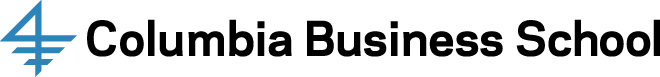 Curriculum and Instruction Committee Terms and History as of 8-2023ChairPaul Tetlock (2023-2026)Jonah Rockoff (2019-2023)Wei Jiang (2016-2019)Mark Broadie (2013-2016)Accounting DivisionDoron Nissim (2022-2025)Jonathan Glover (2018-2022)Stephen Penman (2015-2018)Trevor Harris (2013-2015)Nahum Melumad (2008-2013)Decision, Risk, and OperationsMarc Broadie (2019 - present)Linda Green (2011-2019)Marc Broadie (2008-2011)Economics Shang-Jin Wei (2021-present)Wouter Dessein (2020-2021)Ann Bartel (2013-2020)Nachum Sicherman (2008-2013)Finance Gur Huberman (2021-Present)Neng Wang (2020-2021)Lawrence Glosten (2013-2020)Charles Calomiris (2011-2013)Laurie Hodrick (2008-2011)Management Sheena Iyengar (2023-2026)Dan Wang (2020-2023)Katherine Phillips (2018-2020)Ray Horton (2013-2018)Kathryn Harrigan (2012-2013)Eric Abrahamson (2008-2012)MarketingBernd Schmitt (2022-present)Kinshuk Jerath (2021-2022)Miklos Sarvary (2020-2021)Kinshuk Jerath (2019)Kamel Jedidi (Spring 2015 while Michel Pham on sabbatical)Michel Pham (2013-2019)Donald Lehman (2008-2013)